Kapitalförvaltnings-
policy
Lunds stifts prästlönetillgångarFastställt av stiftsfullmäktige 		
2010-05-31
Reviderad 2015-05-22, 2018-05-30			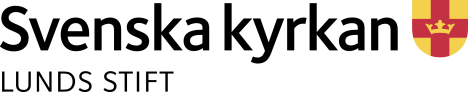 Innehållsförteckning		1.	Allmänt    ………………………………………….…….	31.1	Bakgrund                                                                                                                   31.2	Syfte                                                                                                                        31.3	Övergripande målformulering	42.	Organisation och Ansvarsfördelning    ………………….	5
2.1	Organisation                                                                                                           5	2.2	Ansvarsfördelning	53.	Kapitalförvaltning………………………………………...	6
3.1	Bakgrund	63.2 	Målformulering 	63.3 	Kapitalförvaltningspolicyns övergripande ramar 	och riktlinjer 	63.4	Finansiella risker                                                                                                    7	3.5	Portföljsammansättning	73.6	Placeringslimiter 	83.7	Etik och miljö	104 	Rapportering och uppföljning…………………………	11
4.1	Syfte	114.2	Rapportering	11Bilaga 1 Definitioner av förekommande uttryck inom finansmarknadenBilaga 2 Utdrag ur Finanspolicy för Svenska kyrkans nationella nivå1	Allmänt1.1	BakgrundSvenska kyrkan förfogar över betydande ekonomiska tillgångar. Enligt kyrkoordningen skall kyrkans medel förvaltas på ett etiskt försvarbart sätt i enlighet med kyrkans grundläggande värderingar.Förvaltarskapet är ett viktigt tema i Bibeln och kommer till uttryck redan i skapelseberättelsen. Människan är förvaltare av Guds gåvor. I förvaltarskapet ligger ett uppdrag och förvaltaren är underställd uppdragsgivaren. Förvaltarskapet är därför förenat med krav på att vårda det som skall förvaltas för att lämna efter sig något gott. Detta kräver hushållning med resurser och omsorg om miljön. Ett gott förvaltarskap kännetecknas emellertid också av ett brukande av de tillgångar som förvaltas. Det gäller därför att ta vara på de resurser vi fått för att kunna fullfölja kyrkans uppgift samt uträtta gott för våra medmänniskor både idag och i morgon. Det kan därför sägas vara god etik att sträva efter hög avkastning.I sin förvaltning av ekonomiska tillgångar måste kyrkan vara trovärdig. Ett sätt att vara trogen uppdraget är att inte placera i verksamheter som står i konflikt med kyrkans budskap. I den utsträckning Svenska kyrkans agerande åtnjuter förtroende, kan kyrkan fungera som förebild på det ekonomiska området och utöva ett inflytande som är större än vad som motsvaras av hennes ekonomiska resurser.Svenska kyrkans uppgift är också att arbeta för en bättre och rättvisare värld. Detta kan ske med hjälp av de resurser som förvaltningen skapar men också genom sättet på vilket man förvaltar sina tillgångar. Ett sätt att påverka är att använda den makt som ligger i att förvalta mycket pengar till att påverka kapitalmarknaden. Om kyrkan kan påverka företagen mot ett mer etiskt handlande skapas ökade förutsättningar för en bättre och rättvisare värld. Grundläggande principer är medmänsklighet, rättvisa, mänskliga rättigheter och omvårdnad av skapelsen.Svenska kyrkan bör använda det inflytande som ägandet av aktier ger upphov till dels genom att välja att placera i sådana företag som särskilt värnar sådana värden som kyrkan vill främja dels genom att i kraft av sitt ägande föra en kritisk dialog med sådana företag som handlar på ett sätt som strider mot kyrkans grundläggande värderingar.PrästlönefondenEnligt 46 kapitlet 3 § i Kyrkoordningen ska prästlönetillgångarna förvaltas så effektivt som möjligt och på ett sådant sätt att de ger bästa möjliga uthålliga totalavkastning. I bestämmelsen sägs också att tillgångarna ska förvaltas på ett etiskt försvarbart sätt i enlighet med Svenska kyrkans grundläggande värderingar.1.2 	SyfteKapitalförvaltningspolicyns syfte är att vara ett övergripande ramverk för riktlinjer, regler och målsättning för Lunds stifts prästlönetillgångars kapitalförvaltning. En väl definierad kapitalförvaltningspolicy säkerställer att den operativa finansiella hanteringen sker i enlighet med ett förutbestämt risktagande. Genom att ansvar, befogenheter, avkastningskrav och regler tydliggörs och definieras, skapas bra förutsättningar för ett snabbt och korrekt beslutsfattande. Dessutom ger en policy underlag för en god kontroll och en ändamålsenlig verksamhet. Övergripande målformuleringKapitalförvaltningen skall vara långsiktig. Målet är att uppnå bästa möjliga uthålliga totalavkastning som är förenlig med ett anpassat risktagande inom de ramar som policyn uttrycker och i enlighet med Svenska kyrkans grundläggande värderingar, så som de kommer till uttryck i kyrkoordningen.
2	Organisation och ansvarsfördelningOrganisationStiftsfullmäktige har utsett egendomsnämnden till att förvalta Lunds stifts prästlönetillgångar. Egendomsnämnden ansvarar för framtagande av kapital-förvaltningspolicyn med hjälp av personal från egendomsavdelningen. Kapitalförvaltningspolicyn fastställs av stiftsfullmäktige. AnsvarsfördelningEgendomsnämndens ansvar:Att en aktuell kapitalförvaltningspolicy finns.Bevaka och kontrollera utvecklingen av förvaltningsverksamheten genom årsbokslut och övrig finansiell rapportering, i enlighet med den fastställda planen för ekonomisk rapportering.Fastställa överenskommelser med extern förvaltare.Godkänna användandet av nya finansiella instrument. Egendomsavdelningens ansvar: Vara formell medelsförvaltare enligt beslutad delegationsordning Värdeutvecklingen skall regelbundet rapporteras till egendomsnämnden.Informera egendomsnämnden om det finns behov av att göra ändringar i befintlig Kapitalförvaltningspolicy eller överenskommelse med annan förvaltare.
3  	Kapitalförvaltning 3.1 	BakgrundFörmögenhetsmassan i prästlönefonden skall bevaras till sitt kapital och värdesäkras för inflation. Bundet kapital omfattar prästlönefondens bokförda värde. Detta justeras kontinuerligt dels i samband med försäljningar av prästlönefastigheter varvid likvider efter omkostnader läggs till fonden, dels vid inköp av fast egendom och investeringar på fast egendom med ianspråktagande av fonderade medel samt dels vid den årliga avsättningen för värdesäkring.3.2 	Målformulering Målet med förvaltningen är att prestera en hög riskjusterad avkastning med hänsyn till Lunds stifts prästlönetillgångars investeringshorisont. Den långsiktiga realavkastningen bör uppgå till 2,5 % i genomsnitt/år, sett över en tioårsperiod. Med realavkastning avses förändring i marknadsvärde.Den årliga direktavkastningen bör uppgå till 4 % i genomsnitt/år, sett över en tioårsperiod, utöver inflationen. Med direktavkastning avses räntor, utdelning och realisationsvinster. 3.3 	Kapitalförvaltningspolicyns övergripande ramar och riktlinjer3.3.1	Tillåtna tillgångsslagKapitalförvaltningen får placera kapital i följande tillgångsslag:Placeringar får göras i aktier, depåbevis avseende utländska aktier, konvertibla skuldebrev och teckningsrätter som är noterade på NASDAQ OMX (f d Stockholmsbörsen) samt de europeiska och amerikanska largecaplistorna.Svenska och utländska aktiefonderInlåning hos bank eller motsvarande kreditinstitut, korta ränteplaceringarRäntebärande placeringar utgivna av emittenter enligt punkterna 3.6.4 och 3.6.5 samt räntefonder, räntebevis och företagsobligationer.Likvida medel i svensk valuta  Strukturerade produkter, såsom aktieobligationer, emitterade av svensk bank.Aktier i onoterat bolag, inom prästlönetillgångarnas närliggande verksamheter.Godkända motparter Godkända motparter vid transaktioner med förvaltat kapital är värdepappersbolag som har Finansinspektionens tillstånd att driva värdepappersrörelse enligt 2 kapitlet lagen (2007:528) om värdepappersmarknaden. Finansiella risker De typer av finansiella risker som förvaltningsuppdraget har att hantera är framför allt i form av aktierisk samt i begränsad omfattning av övriga finansiella risker såsom kreditrisk (motpartsrisk), valutarisk, ränterisk och likviditetsrisk (se Bilaga 1 för definitioner).Den finansiella strategin för Lunds stifts prästlönetillgångars förvaltningsportfölj ska utarbetas för att nå en långsiktig stabilitet och ett totalt sett lågt risktagande, vid varje tidpunkt.3.5 	    Portföljsammansättning DiversifieringsprincipenDiversifieringsprincipen innebär att tillgångarna skall placeras så att lämplig riskspridning uppnås. Det uppnår man genom att kombinera olika tillgångsslag i portföljen samt genom att ha ett lämpligt antal placeringar. MatchningsprincipenMatchningsprincipen innebär att tillgångarnas framtida värde och avkastning skall anpassas till framtida åtaganden. I en sådan avvägning ligger att fastställa gränser för tillåtna tillgångsslag samt anpassa löptiden på placeringarna.PlaceringslimiterMed placeringslimit avses högsta respektive lägsta tillåtna andel, som respektive tillgångsslag får utgöra av portföljens totala marknadsvärde. TillgångsfördelningMed utgångspunkt från bedömd placeringshorisont och riskprofil, ska kapitalet investeras i tillgångar med fördelning enligt nedan. ”Normalläget” anger den fördelning som tillgångarna ska ha i portföljen långsiktigt.






















3.6.1  Beräkning av portföljlimitVid beräkning av placeringslimiter skall portföljens tillgångar värderas efter gällande marknadsvärde.Åtgärder vid limitavvikelserOm en limit överskrids ska tillgångar avyttras i motsvarande grad så snart det lämpligen kan ske, där särskild hänsyn ska tas till den risk som överskridandet innebär för portföljen som helhet. Motsvarande förfarande gäller underskridandet av limit, där tillgångar ska anskaffas så snart som det lämpligen kan ske, även i det beaktande av vilken påverkan underskridandet får på portföljen som helhet.   140 % -regelnKyrkostyrelsen har fastställt särskilda konsolideringsregler som gäller för prästlönetillgångarna. Enligt dessa regler får marknadsvärdet på fondmedlen högst uppgå till 140 % av det bokförda värdet på bokslutsdagen. Detta innebär att tillgångar i fonden bör avyttras och anskaffas så att detta förhållande inte överskrids.Räntebärande värdepapper och strukturerade produkterInom tillgångsslaget räntebärande papper och strukturerade produkter gäller nedanstående limiter avseende placeringar i räntebärande instrument och strukturerade produkter.Samtliga emittenter ska ha hemvist i ett land som är medlem i OECD. För placering gäller att emittenterna uppfyller ovanstående krav på lägsta rating. Vid bedömning av godkänd lägsta rating av emmitent skall S&P respektive Moody´s ratingtabeller tillämpas. Om instituten ger samma emittent olika rating skall den lägsta rating som ges av instituten gälla.FöretagsobligationerPlaceringar i företagsobligationer får lägst göras i obligationer med en rating som lägst motsvarar BB. Vidare får högst 30 % av det kapital som placeras i företagsobligationer maximalt placeras i BB. Sammantaget betyder det att minst 70 % av placerat kapital i företagsobligationer ligger inom Investment Grade. Det är tillåtet att placera i företagsobligationer utan rating men bolaget måste vara inkluderat i OMX Large cap/Mid cap. Företagsobligationer utan rating får maximalt uppgå till 30 procent av marknadsvärdet totalt i företagsobligationer. Det är även tillåtet att äga obligationer utgivna av statliga bolag, som har en ägarandel som överstiger 50 procent, utan rating. Dessutom är förlagslån tillåtna, dock enbart emitterade av de fyra svenska systemkritiska bankerna; Swedbank, SEB, Handelsbanken och Nordea. Samtliga emittenter ska ha hemvist i ett land som är medlem i OECD. För placering gäller att emittenterna uppfyller ovanstående krav på lägsta rating. Vid bedömning av godkänd lägsta rating av emmitent skall S&P respektive Moody´s ratingtabeller tillämpas. Om instituten ger samma emittent olika rating skall den lägsta rating som ges av instituten gälla.Användning av optionerDet är tillåtet att använda optioner i begränsad utsträckning för enskilda aktier och på enskilda aktieindex. Däremot gäller att endast följande positioner är tillåtna; köp av köpoptioner, köp av säljoptioner, utfärdande av köpoption och utfärdande av säljoption. Det är inte tillåtet att kombinera nämnda positioner och inte heller att skapa negativa underliggande innehav av aktier. Syftet är att förbättra möjligheterna till bättre riskkontroll, förbättra den riskjusterade avkastningen och/eller att öka utdelningsmöjligheterna. Avsikten är inte att öka risken i fondkapitalet.Placering av likvida medel och balanserade vinstmedelPlacering av överskottslikviditet får ske enligt följande:Kortfristiga placeringar hos bank, dagslån/deposits, statsskuldsväxlar samt bankcertifikatLångfristiga placeringar i svenska statens statsobligationer och säkerställda bostadsobligationer med en maximal löptid om högst två årMaximalt 30 % av överskottsmedel, tillåts att placeras i företags-obligationskonsortium i enlighet med skrivning i 3.6.5. Den genomsnittliga löptiden för dessa placeringar ska maximalt uppgå till tre år.3.6.8 JämförelseindexFör att kunna bedöma förvaltningsuppdragets resultat behöver detta ställas i relation till ett jämförelseindex. Det är väsentligt att valt jämförelseindex som fastställs i överenskommelse med extern förvaltare, i rimlig omfattning täcker den marknad det skall representera. Dessutom skall valt jämförelseindex vara välkänt och transparant samt innehålla placeringsalternativ (värdepapper) som på ett fullgott sätt möjliggör en hög riskjusterad avkastning.3.6.9 Restriktioner och begränsningarAktier och aktierelaterade värdepapper får inte väga mer än 10 % av aktieportföljens totala marknadsvärde, i en enskild placering Det är inte tillåtet att förvärva säljoptioner, utfärda köpoptioner, låna ut eller sälja värdepapper på termin i större omfattning än vad som motsvarar portföljens innehav av sådana värdepapper. Blankning av enskilda aktier är inte tillåten.Portföljen får ej belånas med undantag för sådan tillfällig belåning som följer av gällande likvidschema vid handel med värdepapper.3.7       Etik och MiljöLunds stifts prästlönetillgångar betraktar, den vid var tidpunkt gällande, finanspolicyn för Svenska kyrkans nationella nivå som vägledande vid sina bedömningar av vad som anses vara en etiskt försvarbar förvaltning (se Bilaga 2).EtikHänsyn till etik och miljö skall tas avseende placeringar i svenska och utländska aktier. För aktieplaceringar är en målsättning att dessa görs i företag som på ett godtagbart sätt följer kraven i Svenska kyrkans nationella nivås policy.MiljöPlacering skall ske i företag som arbetar aktivt och öppet för att bidra till en ekologiskt långsiktig hållbar utveckling. I företagens miljöpolicy skall därvid finnas riktlinjer för hur företagen hushållar med naturresurser och energi samt hur företagen arbetar med att reducera negativ miljöpåverkan av företagens verksamhet och produkter.4  Rapportering och uppföljning4.1	SyfteDet övergripande syftet med rapportering och uppföljning är att kontrollera efterlevnaden av policyn och att de uppsatta målen nås inom ramen för riktlinjerna i Kapitalförvaltningspolicyn. Syftet är också att ge egendomsnämnden relevant information om de placerade medlens avkastning och riskexponering, samt att åtgärder kan vidtagas vid eventuella avvikelser. 4.2	RapporteringRapporteringstillfällen från förvaltarenFondrapport en gång per månad med marknads- och anskaffningsvärden samt procentuella fördelningen på olika tillgångsslag Kvartalsrapporterna från förvaltaren innehåller:avkastning under kvartalet samt från årets start relaterat till valt jämförelseindexinnehav av värdepapper där respektive värdepapper redovisas med angivande av procentuell andel av det totala värdet för aktuellt tillgångsslagförändringar i innehavet av värdepapper under kvartaletgenomsnittliga löptider och räntekänslighet för innehavet av räntebärande värdepapper eventuella avvikelser från placeringsreglerna i denna placeringsstrategi, avvikelsens orsak samt vidtagen åtgärd/förslag till åtgärdRapporteringstillfällen till egendomsnämndenMinst en gång per halvår rapporteras värdeutvecklingen på de förvaltade medlen till egendomsnämnden.I samband med helårsbokslutet redovisas en sammanställning av portföljförvaltningen till egendomsnämnden. 
Bilaga 1	      

Definitioner av förekommande uttryck inom finansmarknadenBilaga 2 Utdrag ur Finanspolicy för Svenska kyrkans nationella nivå.  2016-12-15
6 Placeringsregler för etik och hållbarhet
6.1 Grundläggande utgångspunkterTvå grundläggande moraliska principer är vägledande i arbetet med kapitalförvaltning inomSvenska kyrkan: människovärdesprincipen och förvaltarskapstanken.
6.1.1 MänniskovärdesprincipenFöreställningen om ett människovärde, som är lika för alla människor är fundamental både fören kristen etik och för det demokratiska samhället. Ur människovärdesprincipen följer såvälnegativa som positiva förpliktelser. De negativa plikterna sätter vissa bestämda gränser förvårt handlande. Varje människa ska behandlas med respekt och får inte utnyttjas på ettotillbörligt sätt. De positiva plikterna å andra sidan innebär krav på våra aktiva insatser för attfrämja andra människors väl. De positiva förpliktelserna är relaterade till ett krav på rättvisfördelning och likställdhet mellan människor med rötter hos Gamla testamentets profeter.Med utgångspunkt i människovärdesprincipen är det i sin tur möjligt att motivera olika slagsmänskliga rättigheter.
6.1.2 FörvaltarskapstankenFörvaltarskapet är ett viktigt tema i Bibeln med stark relevans för arbetet medkapitalförvaltning. Enligt förvaltarskapstanken uppfattas de tillgångar som vi människorförfogar över som gåvor som vi har fått av Gud för att brukas i våra medmänniskors tjänst.Människan är en förvaltare av Guds gåvor. Detta rymmer ett ansvar både mot andramänniskor och mot skapelsen i övrigt. Det handlar både om att nyttja olika naturtillgångar föratt tillgodose människors behov och om att vårda naturen med tanke både på dess egenvärdeoch på framtida generationers behov.

6.2 Svenska kyrkan som ansvarsfull investerareSvenska kyrkan ska i sin kapitalförvaltning sträva efter att vara en ansvarsfull investerare.Detta innebär att placeringar ska bedömas efter en analys av såväl hållbarhet och etik som definansiella aspekterna. Som ett led i att vi 2007 undertecknade FN:s principer för ansvarsfullainvesteringar (UNPRI, Principles for Responsible Investment) har Svenska kyrkans nationellanivå åtagit sig att integrera faktorer som rör miljö, mänskliga rättigheter och bolagsstyrning ianalys och investeringsbeslut, ofta kallat ESG (Environmental, Social and Governance).Enligt PRI ska vi utnyttja vår påverkansmöjlighet, verka för transparens och rapportera omvårt eget arbete. Vi ska arbeta för att dessa principer anammas av fler investerare.1
Vi tillämpar även internationella konventioner som berör bolagens ansvar i vår analys avdem. Sådana är till exempel ILO:s konventioner, OECD:s riktlinjer för multinationellaföretag, FN:s allmänna förklaring om de mänskliga rättigheterna, FN:s Global Compacts tioprinciper och FN:s vägledande principer för företag och mänskliga rättigheter.2 Svenskakyrkan har ett tydligt barnperspektiv i all sin verksamhet och för våra kapitalplaceringaravspeglas det i till exempel ILO:s konventioner om barnarbete, men även i olika skrivningar
som rör kvinnors rättigheter. Vi vill att företagen aktivt ska bidra till hållbar utvecklinggenom att följa FN:s globala mål för hållbar utveckling som antogs 2015. I dessa 17 mål ingåräven klimatfrågan, rent vatten, djurlivet i hav och på land samt skydd av naturresurser.3
1 http://www.unpri.org/about-pri/the-six-principles/2 http://www.ohchr.org/EN/Issues/Business/Pages/InternationalStandards.aspx
3 http://www.un.org/sustainabledevelopment/sustainable-development-goals/I linje med detta ska Svenska kyrkans nationella nivå, som ansvarsfull investerare:
• 	Välja förvaltare som har kompetens att integrera ESG i analys och investeringsbeslut.
• 	Lägga tonvikten på ansvarsfulla bolag och vara återhållsam beträffande placeringar ivissa branscher som är problematiska utifrån kyrkans grundläggande värderingar.
• 	Utnyttja vår möjlighet att som kapitalägare påverka enskilda bolag, branscher ochfinansmarknaden i stort.
6.2.1 Aktiva ägare som påverkarSvenska kyrkan ska sträva efter att vara en ansvarsfull ägare i vid bemärkelse. Det innebär attvi ska vara aktiva ägare och utnyttja vår möjlighet att påverka till ökad hållbarhet. Det kangöras på egen hand eller tillsammans med andra aktörer. Denna påverkan kan, utöver denlöpande kapitalförvaltningen, bl.a. komma till uttryck genom:
• 	Förkunnelse och opinionsbildning
• 	Dialog med bolag, branschföreträdare och andra aktörer på marknaden
• 	Nya investeringsprodukter som utvecklas tillsammans med förvaltare
• 	Stöd till och engagemang i olika initiativ, både i Sverige och internationellt
6.2.2 Investeringar görs i ansvarsfulla företag som bidrar till lösningarSvenska kyrkan vill bidra till lösningarna för en hållbar utveckling i vår värld. Förvaltare avSvenska kyrkans kapital förväntas därför välja bolag utifrån samhällsnytta, där de globalautvecklingsmålen ger vägledning (se ovan). Med det avses t.ex. företag som genom sina varoroch tjänster bidrar till en hållbar utveckling eller arbetar systematiskt och målmedvetet medfrågor som rör miljö, arbetsförhållanden, mänskliga rättigheter och fattigdomsbekämpning,där det har bäring på verksamheten. Det gäller även frågor som rör bolagsstyrning, t ex.korruption, ersättningssystem och öppenhet. I linje med detta ska fokus ligga på företag som:
• 	Integrerar hållbarhet i sin affärsmodell och strategi
• 	Redovisar och följer upp sitt hållbarhetsarbete utifrån t.ex. sin uppförandekod ochandra riktlinjer och åtaganden
• 	Följer internationella regelverk som syftar till att skydda människor och miljö, ochagerar för att åtgärda fel och brister. Företaget bör använda sin påverkansmöjlighet ihela värdekedjan, det vill säga även i förhållande till leverantörer och kunder.
• 	Bidrar positivt såväl ekonomiskt, miljömässigt som socialt, till berörda samhällen
• 	Begränsar sina skadeverkningar på miljön (globalt, regionalt och lokalt) och agerarmed hänsyn till nu levande och kommande generationers behov genom att t.ex.
använda bästa tillgängliga teknik och minska sin användning av, och skydda,naturresurser
• 	Ser nya affärsmöjligheter genom att bidra till ett minskat resursutnyttjande i en världmed krympande resurser
Denna syn på ansvarsfulla företag innefattar både investeringar i aktier, företagsobligationeroch olika typer av krediter till företag. Det kan även inbegripa t.ex. fastigheter och vissaonoterade tillgångsslag.

6.3 Kontroversiella verksamheterEn kristen människosyn och det ansvar för andra människors väl som är ett viktigt uttryck fören kristen etik motiverar en återhållsamhet beträffande investeringar i vissa branscher. Fördessa branscher krävs ibland även en kvalitativ bedömning för att avgöra om ett företag utgören möjlig placering. I samtliga fall ska förvaltaren kunna motivera en investering i dessaverksamheter utifrån samhällsnytta och hållbarhet.
6.3.1 KlimathänsynSvenska kyrkan uppfattar klimatförändringarna som ett allvarligt hot mot skapelsen och degrundläggande livsvillkoren på vår planet och investerar därför inte i företag som ägnar sig åtutvinning av fossila energikällor. Vi investerar därmed inte heller i t.ex. oljesand ellerskiffergas. Förvaltare av Svenska kyrkans kapital förväntas istället investera i bolag som påett konstruktivt sätt bidrar till att lösa klimatfrågan.
6.3.2 VapenSvenska kyrkan avstår från placeringar i bolag som i icke obetydlig omfattning tillverkar ellersäljer vapen eller krigsmateriel. Svenska kyrkan utesluter även investeringar i bolag som äraktivt involverade i utveckling och produktion av särskilt inhumana vapen eller dessspecialkomponenter. Med aktivt involverade avses tillhandahållandet av produkter ochtjänster som är specifikt anpassade för vapnet.
Definition av vapen och vapenrelaterad krigsmateriel
Med vapen avses produkter avsedda att döda, stympa eller ödelägga och som säljs för militäraändamål. Med krigsmateriel avses produkter eller delkomponenter som är speciellt utveckladeför att ingå i vapen eller vapensystem. Produkter och tjänster som omfattas av Svenskakyrkans policy utgår från bilaga 1 till förordningen (1992:1303) om krigsmateriel, som kanhämtas från hemsidan för Inspektionen för Strategiska Produkter (ISP). Produkter somomfattas är all krigsmateriel för strid (KS) samt de produkter och tjänster under övrigkrigsmateriel (ÖK) som signifikant modifierats (specialanpassats) för att användas i KS.Övriga produkter i bilagan omfattas ej då de bedöms ha dubbla användningsområden(militärt/civilt, så kallade dual use-produkter) och/eller saknar tydlig koppling tillstridsfunktionen. En vägledning på engelska finns här.
Definition av särskilt inhumana vapen
Med särskilt inhumana vapen menar Svenska kyrkan sådana vapen som strider motfolkrättens principer om att vapen måste kunna diskriminera mellan civila och militära måloch inte får ha oproportionerlig skadeverkan. Vapen bedöms utifrån dessa två principeruteslutande, oavsett om det finns internationella avtal som reglerar det specifika vapnet ellerinte. Således bedöms kärnvapen genom sin icke-diskriminerande och oproportionerligaskadeverkan strida mot Svenska kyrkans policy även om ett internationellt avtal(Ickespridningsavtalet) tillåter kärnvapen i viss utsträckning. Exempel på vapen som uppfyllerSvenska kyrkans definition av särskilt inhumana vapen: massförstörelsevapen (WMD), vapenreglerade i CCW (Convention on Certain Conventional Weapons), personminor,klusterbomber samt vapen som innehåller utarmat uran.



6.3.3 Produktion av alkohol, tobak och spel om pengarGrunden i Svenska kyrkans finanspolicy är att investeringar ska göras i ansvarsfulla bolagsom bidrar till lösningar på olika utmaningar i samhället (se 6.2.2). För att underlätta för
förvaltare att göra likartade bedömningar har vi satt tydliga ramar för investeringar i följandebranscher.
AlkoholRestriktioner beträffande alkohol har sin grund i de omfattande sociala och hälsomässigaskadeverkningar som är ett resultat av missbruk av alkohol. Svenska kyrkan investerar inte iföretag där omsättningen från produktion av alkoholhaltiga drycker överstiger fem procent(5%) av den totala omsättningen. Med alkoholhaltiga drycker menar vi de drycker som har enhögre alkoholhalt än 2,25 volymprocent.
TobakFöretag som tillverkar tobaksprodukter uppfyller inte kraven för att vara ett ansvarsfulltföretag med anledning av tobaksprodukternas negativa hälsoeffekter. Svenska kyrkaninvesterar inte i företag där någon del av omsättningen (0%) kommer från produktion avtobak eller tobaksprodukter.
Spel om pengarSpel om pengar kan leda till ett spelberoende som påminner om andra typer av missbruk ochsom kan förorsaka förödande konsekvenser. Svenska kyrkan investerar inte i företag däromsättningen från spelverksamhet om pengar överstiger fem procent (5%) av den totalaomsättningen. Bolag vars huvudsakliga affärsidé är produkter för design eller utveckling avmjukvara eller plattformar för spel om pengar är inte heller investerbara.
6.3.4 Distribution av alkohol, tobak och spel om pengarFör bolag som inte producerar men distribuerar alkohol, tobak eller spel om pengar harSvenska kyrkan inga absoluta begränsningar, därför att det är problematiskt att inhämta ochsäkerställa denna typ av data samt dra gränser som leder till en rättvis och meningsfullbedömning. Om bolag väljs in som är verksamma inom sådan distribution ska förvaltarenkunna motivera även dessa val av bolag utifrån kraven på ansvarsfullhet i avsnitt 6.2.2 i dennafinanspolicy.
6.3.5 PornografiSvenska kyrkan investerar inte i företag som tillhandahåller sådan pornografi som på ettohöljt och utmanande sätt återger sexuella situationer eller händelseförlopp där människansvärde och värdighet kränks. Med att tillhandahålla avses produktion samt sådan förmedlingsom är ett resultat av företagets egna aktiva åtgärder.

6.4 Utvärdering av innehavens följsamhet mot policynEn extern utvärdering, så kallad screening, av innehav som kan relateras till bolag (aktier,företagsobligationer, m.m.) ska göras regelbundet i syfte att säkerställa att policyns riktlinjerefterlevs, främst avseende internationella normer och kontroversiella verksamheter.

6.5 Förvaltarnas ansvarFörvaltare som förvaltar kapital åt Svenska kyrkan har ett ansvar att ta del av denna policyoch tillhörande placeringsanvisningar samt säkerställa processer och kompetens för att levaupp till dess skrivningar.EmittentLångfristiga placeringar (över 1 år)Max andel per kategori %Max andel per emittent %Stater med rating lägst AAA/Aaa100100Stater med rating lägst AA/Aa22510Emittenter med statlig garanti med rating lägst AAA/Aaa10025Banker och andra kreditinstitut med rating lägst A-/A310025Kommuner med rating lägst AA-/Aa3155Svenska emittenter med statlig ägarandel över 50%2010Övriga emittenter med rating lägst A-/A3255Övriga emittenter med rating lägst BBB+Baa1105BenchmarkBlankningEtt jämförelseobjekt för en portföljs avkastning. Benchmark kan ofta vara något specifikt marknadsindex eller kombinationer av index.Blankning eller blanka är en term som innebär att man säljer värdepapper man inte äger, oftast aktier. Praktiskt går det till så att man lånar aktier av ett annat institut så som t ex en fond eller motsvarande och säljer sedan dessa vidare på marknaden kanske i spekulation om att kunna köpa tillbaka aktierna till ett lägre pris innan man återlämnar aktierna. För detta erlägger man en premie till den utlånande parten samt ersättning för eventuella utdelningar och emissionsrättigheter som utfallit på värdepappret under låneperioden. CertifikatRäntebärande instrument för kortfristig upplåning på penningmarknaden.DirektavkastningDiskretionär förvaltningDen löpande avkastningen som t ex en aktie avger i form av utdelning. Uttrycks ofta som en procentuell andel av aktiens kurs.Förvaltaren genomför transaktioner för kunds räkning i den utsträckning och med de begränsningar som fastställts i avtal och fullmakt.DiversifieringEn fördelning av en portföljs tillgångar inom och mellan olika tillgångsslag och marknader. Syftet är att minska portföljens risk och/eller höja avkastningen.DurationKan beskrivas som en obligations vägda genomsnittliga återstående löptid. Måttet beskriver obligationens räntekänslighet, dvs. hur mycket priset på obligationen förändras när räntenivån ändras med en procentenhet. Durationen bestäms av obligationernas och kupongernas återstående löptid, kupongernas storlek och räntenivån. Durationen för en s.k. nollkupongobligation är lika med dess löptid och för en kupongobligation är den lägre än dess löptid.Effektiv räntaDen avkastning som en investering ger om man tar hänsyn till samtliga villkor.EmittentUtgivare av finansiella instrument.Företagsspecifik riskDen risk som är förknippad med ett visst företag. Risken beror bl.a. på företagets verksamhet och belåningsgrad. Denna risk går att diversifiera bort genom att kombinera olika tillgångar.
Index
Mått på en marknads eller delmarknads värde, t ex Affärsvärldens generalindex och OMX-index.
Hedging
Transaktion som görs för att säkra/skydda värdet av en tillgång.KapitalmarknadSammanfattande benämning på kredit (eller ränte-) marknaden (lånat kapital) och aktiemarknaden (eget kapital).KreditriskRisken att en fordran inte betalas på utsatt tid och/eller med det belopp som utgörs av fordran.Kursrisk för aktierDen totala kursrisken i en portfölj består av marknadsrisk (systematisk risk) och den företagsspecifika risken (osystematisk risk).LikviditetsriskRisken att ett värdepapper inte kan omsättas i likvida medel vid en önskad tidpunkt, till önskat pris eller volym, utan att förlora nämnvärt i värde.LimitRisknivå som begränsar innehav av värdepapper.LöptidDen tid som återstår innan ett värdepapper förfaller till betalning.ObligationSkuldebrev med en ursprunglig löptid på mer än 1 år.Omvänd konvertibelVärdepapper som genom att utnyttja ett underliggande värdepappers volatilitet genererar en hög kupongränta. Värdet på slutdagen beror på den underliggande tillgångens värde och maximal avkastning uppnås om den underliggande tillgångens värde på slutdagen överstiger den i förväg definierade lösenkursen. Detta instrument är särskilt intressant för stiftelser då det genererar en hög utdelningsbar avkastning.OptionAvtal som ger innehavaren rätten – men inte skyldigheten – att köpa (köpoption) eller sälja (säljoption) en viss tillgång till ett förutbestämt pris under en viss förutbestämd tidsperiod. Utfärdaren av optionen har skyldighet att sälja (köpoption) eller köpa (säljoption) tillgången.PenningmarknadMarknad för handel med räntebärande värdepapper med en återstående löptid om högst 1 år.PlaceringshorisontDen tidsperiod de förvaltade medlen skall vara investerade.PortföljEn förmögenhet som är placerad i olika tillgångar.RatingEn bedömning gjord av kreditvärderingsföretag över sannolikheten att en skuld kommer att regleras på den överenskomna tidpunkten.Enligt Standard & Poors’s rating innebär AAA den högsta kreditvärdigheten och AA innebär en väldigt hög kreditvärdighet. Motsvarande för svenska värdepapper innebär en K-1 rating den högsta kreditvärdigheten.Ratinginstituten Standard & Poor’s och Moody’s klassificering av långfristig upplåning är enligt följande:
För kortfristig upplåning gäller nedanstående tabell:RealavkastningAvkastningen på en tillgång rensat för inflationen.Riskfri räntaEn ränta som motsvaras av den man erhåller på av staten utfärdade (korta) skuldebrev.RiskpremieFörväntad avkastning utöver den riskfria räntan.RänteriskHur avkastningen på ett räntepapper påverkas av en förändring i marknadsräntan. Graden av ränterisk ökar med återstående löptid.StatsskuldväxelAv staten utfärdat räntebärande instrument med kort löptid (högst 360 dagar).SwapavtalEtt avtal om att byta betalningsflöden under en viss tid. Swappar förekommer i två grundläggande former; valutaswap och ränteswap. En valutaswap innebär att två parter byter valutaexponering med varandra, t ex för att eliminera valutarisken om åtaganden och tillgångar är angivna i olika valutor. En ränteswap fungerar på motsvarande sätt genom att två parter byter ränteströmmar med varandra för att t ex ändra den genomsnittliga återstående löptiden utan att påverka kapitalbeloppen.TerminskontraktAvtal med skyldighet att köpa eller sälja en viss tillgång till ett förutbestämt pris vid en förutbestämd tidpunkt. Terminskontrakt är förpliktigande för bägge parter, dvs. både köpare och säljare måste fullfölja sina åtaganden enligt avtalet. Det är möjligt att använda terminskontrakt för att minska ränterisken i en placering eller skuld genom att kombinera värdepappersinnehav med ett terminskontrakt. TillgångsslagRäntebärande värdepapper och aktier är exempel på tillgångsslag.ValutariskRisken att utländska tillgångar faller i värde mätt i den egna valutan p.g.a. att den egna valutan stiger / utländska valutan faller.VolatilitetEtt värdepappers volatilitet är en benämning på hur mycket en tillgångs värde varierar.VärdepapperslånAvtal om lån av värdepapper antingen för viss bestämd tid eller till vidare mot ersättning. Låntagaren får fritt förfoga över värdepapperet. 